Remote education provision: information for parents 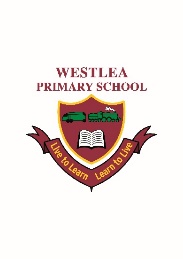 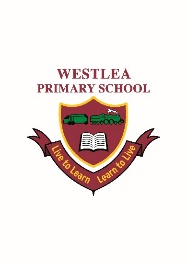 This information is intended to provide clarity and transparency to pupils and parents or carers about what to expect from remote education if local restrictions require entire cohorts (or bubbles) to remain at home. For details of what to expect where individual pupils are self-isolating, please see the final section of this page.The remote curriculum: what is taught to pupils at homeAll children have their own Microsoft Teams Account for accessing work whilst at home/self-isolating. The children have experienced using this platform both in school and during a trial Teams Meeting whilst at home.Remote teaching and study time each dayHow long can I expect work set by the school to take my child each day?We expect that remote education (including remote teaching and independent work) will take pupils broadly the following number of hours each day:Accessing remote educationHow will my child access any online remote education you are providing?If my child does not have digital or online access at home, how will you support them to access remote education?
We recognise that some pupils may not have suitable online access at home. We take the following approaches to support those pupils to access remote education:How will my child be taught remotely?
We use a combination of the following approaches to teach pupils remotely:Engagement and feedbackWhat are your expectations for my child’s engagement and the support that we as parents and carers should provide at home?How will you check whether my child is engaging with their work and how will I be informed if there are concerns?How will you assess my child’s work and progress?Feedback can take many forms and may not always mean extensive written comments for individual children. For example, whole-class feedback or quizzes marked automatically via digital platforms are also valid and effective methods, amongst many others. The children will receive daily feedback.Additional support for pupils with particular needsHow will you work with me to help my child who needs additional support from adults at home to access remote education?We recognise that some pupils, for example some pupils with special educational needs and disabilities (SEND), may not be able to access remote education without support from adults at home. We acknowledge the difficulties this may place on families, and we will work with parents and carers to support those pupils in the following ways:Remote education for self-isolating pupilsThe school website has detailed information set up for each year group, so that pupils who are self-isolating can access work, under the Covid-19 tab. On each page there are links to the Oak National Academy, BBC Bitesize, Phonics Play, Purple Mash, White Rose Maths and other resources. The expectation is for the children to complete 2-3 hours of work each day.Completed 17th December 2020Primary school-aged pupils3-4 hours per day